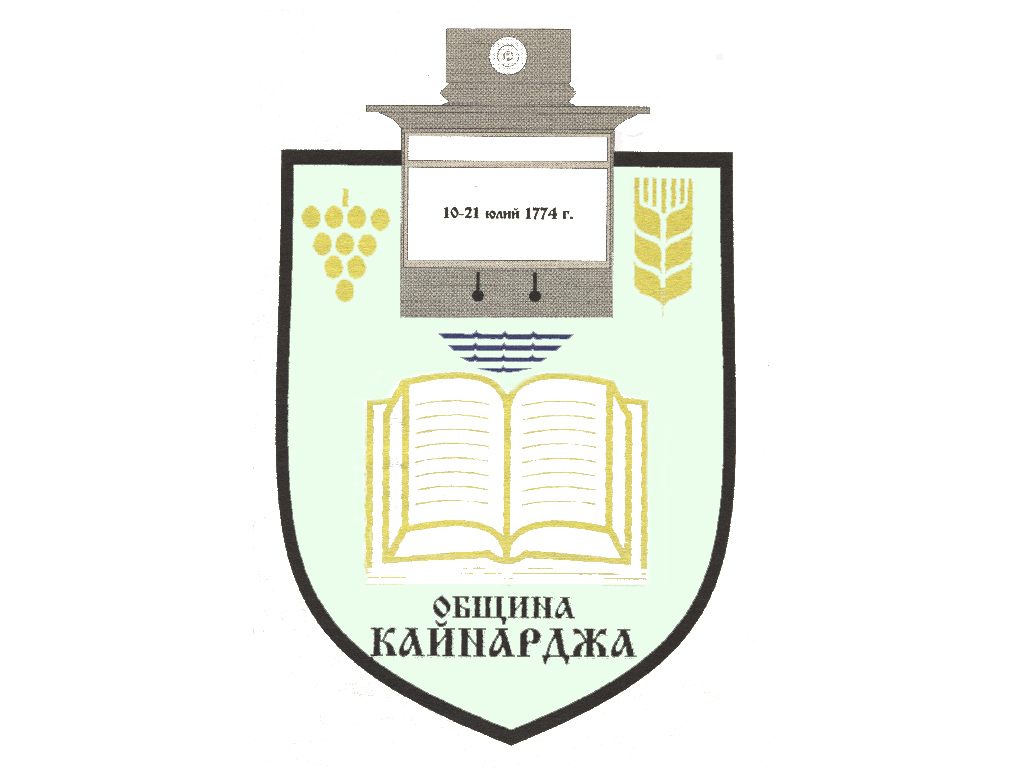 До ……………………………………………………………Гр./с./………………………………………………………обл.СилистраПОКАНА № 35На основание чл.23, ал.4, т.1 от ЗМСМА във връзка с чл.16, ал.1, т.1 и чл.58а от Правилника за организацията и дейността на Общински съвет КайнарджаС В И К В А М Неприсъствено заседание на Общински съвет Кайнарджа на 31.03.2022 г./ четвъртък / от 15.30 часа  при следнияДНЕВЕН РЕД:Приемане на Програма за управление и разпореждане с имоти-общинска собственост в Община Кайнарджа през 2022 г.                                                                                         Внася: Кмета на общинатаНаблюдение на изпълнението на План за интегрирано развитие на община Кайнарджа през 2021 год.                                                                                        Внася: Кмета на общинатаИзказвания и питания.На основание чл.49, ал.1, т.2 от ЗМСМА на 31.03.2022 год. от 15.00 часа ще заседават:ПК по Бюджет, икономика, евроинтеграция, екология и нормативни актове:Даринка Йорданова Шарбанова-председателКостадин Стефанов РусевСалим Алиев СалимовМилена Стоянова ПерчемлиеваАйхан Февзи АлиПК по Общинска собственост, устройство на територията, законност и обществен ред, молби и жалби:Милена Стоянова ПерчемлиеваСунай Невзатов ИсмаиловМехмед Ахмедов ЕфраимовДобромир Добрев КовачевДаринка Йорданова ШарбановаВ съответствие с чл.36, т.1 от ЗМСМА и чл.58а от Правилника за организацията и дейността на Общински съвет Кайнарджа заседанието ще се проведе неприсъствено.                                                                               Председател:                                                                                                         / Ивайло Петков /